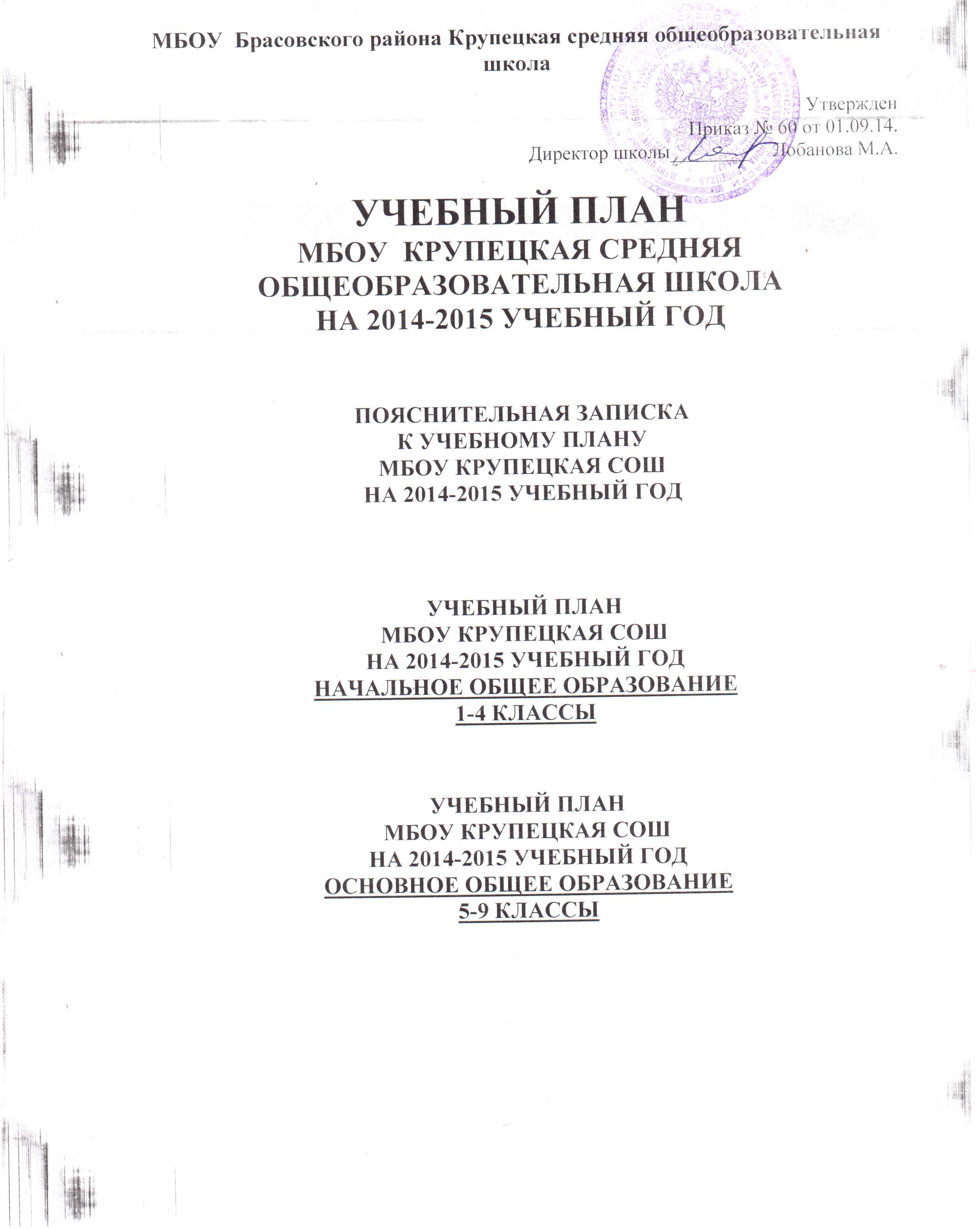 Муниципальное бюджетное общеобразовательное учреждение Брасовского районаКрупецкая средняя общеобразовательная школа___________________________________________________________242322 Брянская обл., Брасовский район, д.Крупец, пер.Школьный,д7 Тел8(48354) 9-55-30ОРГН: 1023202536477ИНН/КПП 3206003709/324501001Пояснительная записка к учебному плану муниципального бюджетного общеобразовательного учреждения Брасовского района Крупецкая средняя общеобразовательная школа 1.Нормативно-правовая основа формирования учебного планаУчебный план разработан на основе:Федерального закона РФ «Об образовании в Российской Федерации» от 29 декабря 2012 года №273 - ФЗ;Типового положения об общеобразовательном учреждении, утвержденным постановлением Правительства Российской Федерации от 19 марта 2001 г. №196(с изменениями);приказа Министерства образования Российской Федерации от 5 марта 2004 г. №1089 «Об утверждении федерального компонента государственных образовательных стандартов начального общего , основного общего и среднего(полного) общего образования» (с изменениями);приказа Министерства образования и науки РФ от 09.03.2004г. №1312 «Об утверждении федерального базисного учебного плана и примерных учебных планов для образовательных учреждений РФ, реализующих программы общего образования» (с изменениями);приказа Департамента общего и профессионального образования Брянской области от 04.04.2014 г. № 586 «О базисном учебном  плане общеобразовательных учреждений  Брянской области на 2014- 2015 учебный год»;приказа Минобрнауки России от 30 августа 2013 года №1015 «Об утверждении Порядка организации и осуществления образовательной деятельности по основным общеобразовательным программам – образовательным программам начального общего, основного общего и среднего общего образования»;приказа Министерства образования и науки РФ от 6 октября 2009 г. №373 «Об утверждении федерального государственного образовательного стандарта начального общего образования»;приказа Минобразования и науки России от 26 ноября 2010 года №1241 «О внесении изменений  в федеральный государственный образовательный стандарт начального общего образования, утвержденный приказом Министерства образования и науки РФ от 6 октября 2009 г. №373;приказа Минобрнауки России от 22 сентября 2011 года №2357 «О внесении изменений в федеральный государственный стандарт начального общего образования, утвержденный приказом Министерства образования и науки РФ от 6 октября 2009 г. №373»; Сан ПИН – 2.4.2.2821-10  «Санитарно-эпидемиологические требования к условиям  и организации обучения в общеобразовательных учреждениях» (постановление Главного государственного санитарного врача  РФ от 29.12.2010 №189, зарегистрировано в Минюсте России 03.03.2011, регистрационный номер 19993)Учебный план определяет недельную нагрузку обучающихся, равномерно распределенную в течение учебной недели.Режим работы обучающихся I ступени (1 класс) — 5-ти дневная рабочая неделя. Продолжительность урока – 35 минут.Обучающихся I, II ступени (2-4 классы, 5-9 классы) — 6-ти дневная рабочая неделя.Продолжительность урока —  45 минут.Продолжительность учебного года на первой, второй  ступенях общего образования составляет не менее 34 недель (без учета государственной аттестации), в первом классе — 33 недели.Обучающиеся 1-4 классов работают по федеральному государственному образовательному стандарту начального общего образования, утвержденному приказом Министерства образования и науки РФ от 06.10.2009 года № 373 «Об утверждении и введении в действие  федерального государственного образовательного стандарта начального общего образования»  с изменениями, внесенными приказом от 26.11.2010 года № 1241 «О внесении изменений в федеральный  государственный образовательный  стандарт начального общего образования, утвержденный  приказом Министерства образования и науки РФ от 06.10.2009 года № 373»,       приказом Министерства образования и науки РФ от 22 сентября 2011 года № 2357  «О внесении изменений в федеральный  государственныйобразовательный  стандарт начального общего образования, утвержденный  приказом Министерства образования и науки РФ от 06.10.2009 года № 373».В целях изучения истории региона, его места в истории многонациональной России введен модуль курса Брянский край, который в начальном общем образовании интегрируется:1 класс – Азбука родного края (интегрируется с «Литературным чтением»),2 класс – Природа родного края ( интегрируется с «Окружающим миром»),3 класс – История родного края ( интегрируется с «Окружающим миром»),4 класс – культура родного края ( интегрируется с «Окружающим миром»).В 3-4 классах курс «Информатика и ИКТ», направленный на развитие компьютерной грамотности,  интегрируется в  учебный  предмет «Технология».Учебный план для 5-9 классов ориентирован на 5-летний нормативный срок освоения образовательных программ основного общего образования.Для преподавания краеведческих модулей курса «Брянский край» в рамках соответствующих предметов федерального компонента в региональный компонент введено по 1 часу в неделю по предметам: 5 класс – история (для изучения модуля « Граждановедение. Брянская область»)7 класс – музыка ( для изучения модуля  «Музыкальная Брянщина»)8 класс - история (для изучения модуля «История Брянского края»)9 класс -   история  (для изучения модуля «История Брянского края»)В 6 классе – 0.5 часа – география (для изучения модуля «География Брянского края»)Для организации предпрофильной подготовки в 9 классе введен 1 час в неделю предмет «Технология» для преподавания курса «Самоопределение», а также курс «Черчение» - 1 час в неделю.С целью усиления нравственного воспитания обучающихся введен курс «Основы православной культуры» в 5-8 классах по 1 часу в неделю.С целью формирования  экологической  культуры и важности данного  предмета для формирования научного мировоззрения введен предмет "Экология" в 5-8 классах по 1 часу в неделю.Для усиления базового ядра знаний даны предметы:-8 класс - Математика – 1 час;-5 класс – Информатика и ИКТ – 1 часС учетом важности получения обучающимися знаний по безопасному поведению введен курс «Основы безопасности жизнедеятельности» в 6-7 классах по 1 часу в неделю.Для подготовки к ГИА введены элективные курсы:Э.курс «Подготовка к ГИА по физике» - 9 класс 1 часЭ.курс «Подготовка к ГИА по русскому языку» - 9 класс 1 часЭ.курс «Подготовка к ГИА по математике» - 9 класс                                                                                   Утверждён:                                                                                                                                                                                    Приказом № 60 от  01.09.2014г.Учебный план начального общего образования Крупецкой средней общеобразовательной школы на 2014-2015 учебный год  Утверждён:Приказом № 60 от 01.09.14г.Учебный план основного общего образования Крупецкой СОШ на 2014-  2015учебный год.Предметные областиУчебные предметыКоличество часовКоличество часовКоличество часовКоличество часовПредметные областиУчебные предметы1 класс2 класс3 класс4 классИНВАРИАНТНАЯ ЧАСТЬФилология Русский язык5/1655/1705/1705/4/153ИНВАРИАНТНАЯ ЧАСТЬФилология Литературное чтение4/1324/1364/1364/136ИНВАРИАНТНАЯ ЧАСТЬФилология Немецкий язык2/682/682/68ИНВАРИАНТНАЯ ЧАСТЬМатематика и информатикаМатематика4/1324/1364/1364/136ИНВАРИАНТНАЯ ЧАСТЬОбществознание и естествознаниеОкружающий мир ( человек, природа, общество)2/662/682/682/68ИНВАРИАНТНАЯ ЧАСТЬИскусствоМузыка 1/331/341/341/34ИНВАРИАНТНАЯ ЧАСТЬИскусствоИзобразительное искусство1/331/341/341/34ИНВАРИАНТНАЯ ЧАСТЬТехнология Технология (труд)1/331/341/341/34ИНВАРИАНТНАЯ ЧАСТЬФизическая культура Физическая культура3/993/1023/1023/102Основы религиозных  культур  и светской этикиОсновы религиозных  культур и светской этики0/1/17Итого:Итого:Итого:21/69323/78223/78223/782Предельно допустимая учебная нагрузкаПредельно допустимая учебная нагрузкаПредельно допустимая учебная нагрузка21/69323/78223/78223/782Учебные предметыКоличество часовКоличество часовКоличество часовКоличество часовКоличество часовУчебные предметы5 класс6 класс7 класс8 класс9 классИНВАРИАНТНАЯ ЧАСТЬРусский язык3/1053/1053/1053/1052/70ИНВАРИАНТНАЯ ЧАСТЬЛитература2/702/702/702/703/105ИНВАРИАНТНАЯ ЧАСТЬНемецкий язык3/1053/1053/1053/1053/105ИНВАРИАНТНАЯ ЧАСТЬМатематика5/1755/1755/1755/1755/175ИНВАРИАНТНАЯ ЧАСТЬИнформатика и ИКТ1/352/70ИНВАРИАНТНАЯ ЧАСТЬИстория2/702/702/702/702/70ИНВАРИАНТНАЯ ЧАСТЬОбществознание (включая экономику и право)1/351/351/351/35ИНВАРИАНТНАЯ ЧАСТЬГеография1/352/702/702/70ИНВАРИАНТНАЯ ЧАСТЬПриродоведение2/70ИНВАРИАНТНАЯ ЧАСТЬФизика2/702/702/70ИНВАРИАНТНАЯ ЧАСТЬХимия2/702/70ИНВАРИАНТНАЯ ЧАСТЬБиология1/352/702/702/70ИНВАРИАНТНАЯ ЧАСТЬИскусство (музыка, ИЗО)2/702/702/701/351/35ИНВАРИАНТНАЯ ЧАСТЬТехнология2/702/702/701/35ИНВАРИАНТНАЯ ЧАСТЬОБЖ1/35ИНВАРИАНТНАЯ ЧАСТЬФизическая культура3/1053/1053/1053/1053/105ИтогоИтого24/84025/87529/101531/108530/1050Региональный компонентРегиональный компонент5/1755/1753/1052/703/105История1/351/351/35География1/35Образовательные предметы (по выбору ОО)Музыка  - модуль Музыкальная Брянщина1/35Русский язык3/1053/1052/70ОБЖ1/35Биология 1/35Технология1/351/35Черчение1/35ИтогоИтого29/101530/105032/112033/115533/1155ОУОПК1/351/351/351/35ОУЭкология 1/351/351/351/35ОУИнформатика и ИКТ1/35ОУМатематика 1/35ОУЭ. курс Подготовка к ГИА по русскому языку1/35ОУЭ. курс Подготовка к ЕГЭ по математике1/35Э. курс по физике1/35ОБЖ1/351/35Предельно допустимая учебная нагрузкаПредельно допустимая учебная нагрузка32/112033/115535/122536/126036/1260